主要个人信息罗媛媛，女，中国计量学院生命科学学院副教授，1997年获杭州大学（现并入浙江大学）理学硕士学位（动物学专业）。现为浙江省动物学会理事，主要从事的研究工作。主持完成国家自然科学基金项目1项，浙江省自然科学基金资助项目3项，受各级政府和企事业单位委托完成多项合作科研项目。工作简历2002年12月至今，中国计量大学讲师、副教授；1997年7月至2002年12月，浙江大学医学院讲师；1987年7月至1994年8月，江苏省淮安市第十中学教师。主要研究方向无脊椎动物学、动物生态学和生物多样性科学主要社会兼职浙江省动物学会理事教学工作生命科学学院各专业基础课《细胞生物学》，校选修课《生命科学导论》主要获奖2007年获校优秀班主任荣誉称号指导本科生参加浙江省生命科学竞赛多次获奖主要科研成果(1) 鲍亮; 王泽冲; 蔡美香; 邢月婷; 罗媛媛; 日本医蛭进食前后唾液腺的形态学变化; 中国细胞生物学学报; 2022, 44（7）1256-1266(期刊论文)(2)邢月婷; 管峰; 李诗语; 张世雄; 罗媛媛; 日本医蛭唾液腺对饥饿胁迫响应的转录组比较, 水产学报, 2020, 44(5): 754-766 (期刊论文)(3) 翁昌露; 张田田; 巫东豪; 陈声文; 金毅; 任海保; 于明坚; 罗媛媛 ; 古田山10种主要森林群落类型的α和β多样性格局及影响因素, 生物多样性, 2019, 27(1): 33-41 (期刊论文)(4) 周文婕; 仲磊; 黄杰灵; 谢央央; 罗媛媛 ; 千岛湖片段化景观中蜘蛛群落物种多样性和功能群结构及其影响因素, 生态学报, 2019, 39(6): 2226-2235 (期刊论文)(5) 邢月婷; 罗媛媛等. 一种日本医蛭唾液腺细胞的原代培养方法. 发明专利, 已授权八、联系方式：邮箱：yyluo@cjlu.edu.cn联系地址：浙江省杭州市钱塘区学源街258号中国计量大学生命科学学院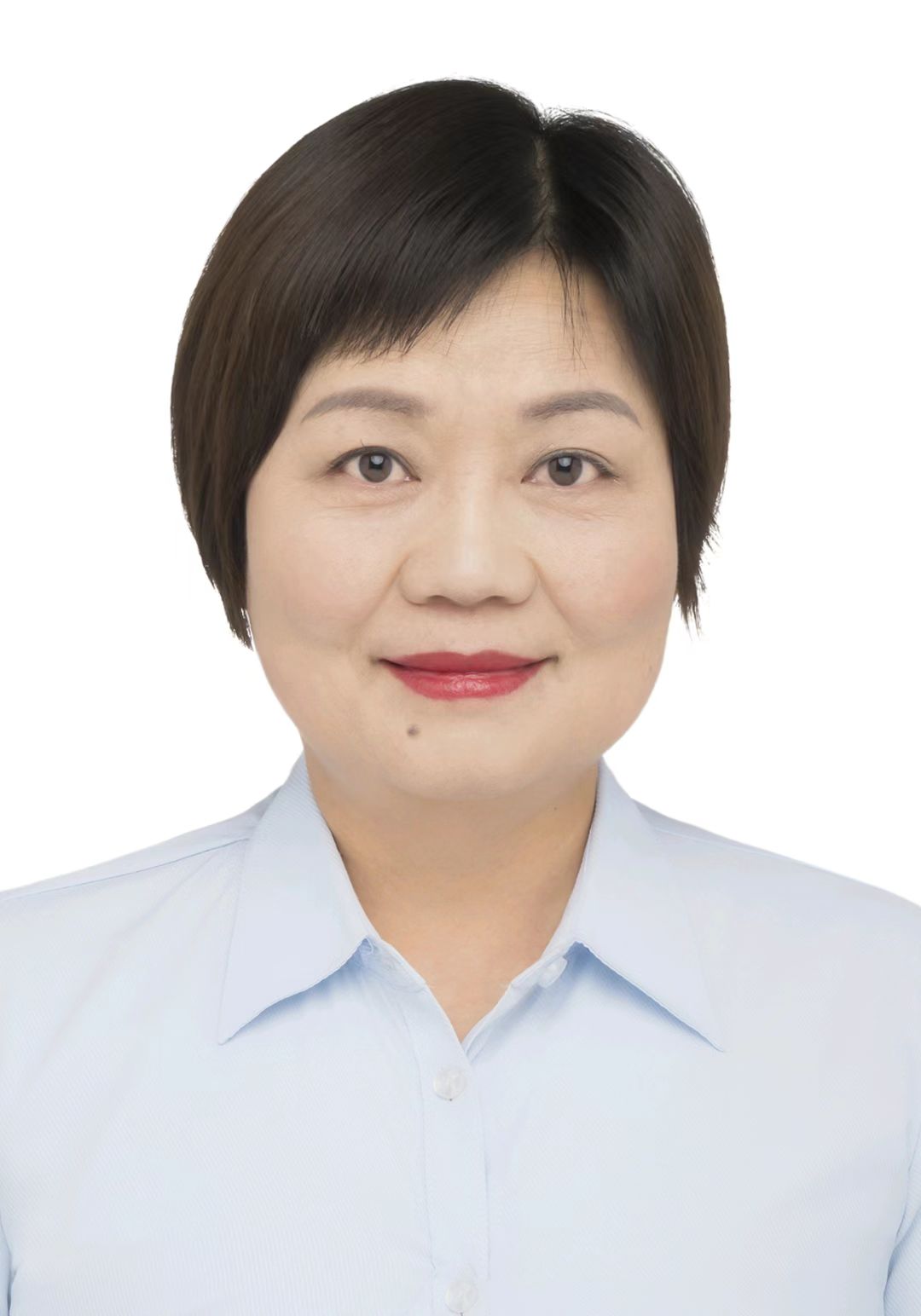 